ҠАРАР     	                                                                    РЕШЕНИЕ«25» ноябрь 2021 г.                         № 155                              «25» ноября  2021 г.О назначении публичных слушаний по проекту бюджета сельского поселения Кандринский сельсовет муниципального района Туймазинский район Республики Башкортостан на 2022 год и на плановый период 2023 и 2024 годовВ соответствии с Бюджетным кодексом Российской Федерации, в целях  выяснения мнения населения сельского поселения Кандринский сельсовет муниципального района Туймазинский район Республики Башкортостан по проекту бюджета сельского поселения Кандринский сельсовет муниципального района Туймазинский район Республики Башкортостан на 2022 год и на плановый период 2023 и 2024 годов, в соответствии с Федеральным законом от 06.10.2003 года №131-Ф3 «Об общих принципах организации местного самоуправления в Российской Федерации», руководствуясь Уставом сельского поселения Кандринский сельсовет муниципального района Туймазинский район Республики Башкортостан, и «Положением о публичных слушаниях по проектам муниципальных правовых актов по вопросам местного значения сельского поселения Кандринский сельсовет муниципального района Туймазинский район Республики Башкортостан», утвержденный решением Совета сельского поселения Кандринский	сельсовет	муниципального	района	Туймазинский район Республики Башкортостан от 27 ноября 2018 года № 240, Совет сельского поселения Кандринский	сельсовет	муниципального  района Туймазинский район Республики Башкортостан РЕШИЛ:Назначить на территории сельского поселения Кандринский сельсовет муниципального	района Туймазинский район Республики Башкортостан публичные слушания по проекту бюджета сельского поселения Кандринский сельсовет муниципального района Туймазинский район Республики Башкортостан на 2022 год и на плановый период 2023 и 2024 годов, в форме массового обсуждения и слушаний на 16 декабря  2021 года в 10.00 часов в здании администрации сельского поселения Кандринский сельсовет муниципального района Туймазинский район Республики Башкортостан, расположенное по адресу: Республика Башкортостан Туймазинский район с.Кандры ул. Ленина, 16.Определить органом, уполномоченным на организацию и проведение публичных слушаний Администрацию сельского поселения Кандринский сельсовет муниципального района Туймазинский район Республики Башкортостан.Для проведения публичных слушаний создать комиссию и утвердить состав:Председатель комиссии по проведению указанных публичных слушаний - глава сельского поселения Кандринский сельсовет муниципального района Туймазинский район Республики Башкортостан - Рафиков Р.Р.Члены комиссии:-Специалист 1 категории-бухгалтер администрации сельского поселения Кандринский сельсовет муниципального района Туймазинский район Республики Башкортостан - Нуретдинова О.И.-Управляющий делами администрации сельского поселения Кандринский сельсовет муниципального района Туймазинский район Республики Башкортостан - Нигматуллина Л.Т.Публичные слушания проводить в соответствии с Указом Главы Республики Башкортостан 09.11.2020 года № УГ-492 "О внесении изменений в Указ Главы Республики Башкортостан от 18 марта 2020 года № У Г -111 "О введении режима "Повышенная готовность" на территории Республики Башкортостан в связи с угрозой распространения в Республике Башкортостан новой коронавирусной инфекции (COVID-2019) (с внесенными изменениями и дополнениями)".Определить местонахождение ознакомительных материалов по проекту бюджета сельского поселения Кандринский сельсовет муниципального района Туймазинский район Республики Башкортостан на 2022 год и на плановый период 2023 и 2024 годов и почтовый адрес для направления письменных предложений и замечаний заинтересованных лиц: 452765, Республика Башкортостан Туймазинский район село Кандры ул.Ленина, д. 16, здание администрации, каб. 204.Предложить всем заинтересованным лицам направить предложения и замечания по вопросам, касающихся публичных слушаний в администрацию сельского поселения Кандринский сельсовет муниципального района Туймазинский район Республики Башкортостан.Опубликовать данное постановление на официальном сайте администрации сельского поселения Кандринский сельсовет муниципального района Туймазинский район Республики Башкортостан.Глава сельского поселениямуниципального      района    Туймазинский           районРеспублики  Башкортостан                                            Р.Р.РафиковБашҠортостан Республикаһының Туймазы  районы муниципаль районының  Ҡандра ауыл советыауыл биләмәһе Советы452765, Ҡандра ауылы,  Ленин урамы, 16Тел. 8(34782) 4-74-52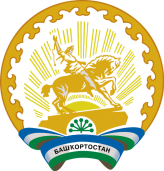 Совет сельского поселения Кандринский сельсоветмуниципального районаТуймазинский районРеспублики Башкортостан452765, село Кандры, ул.Ленина, 16Тел. 8(34782) 4-74-52